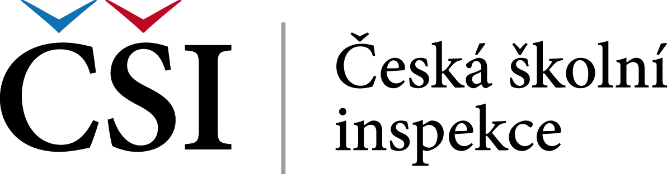 Příloha č. 1Smlouva o poskytnutí služby 
uzavřená podle § 2586 a násl. zákona č. 89/2012 Sb., občanský zákoník,
ve znění pozdějších předpisů
Smluvní stranyČeská republika – Česká školní inspekcesídlo:	Fráni Šrámka 37, 150 21 Praha 5zastoupená:	Mgr. Tomášem Zatloukalem, MBA, LL.M., ústředním školním inspektoremIČ:	00638994bankovní spojení:	ČNB, Praha 1, číslo účtu: 7429061/0710kontaktní osoba:	Martina Pechová
+420 251 023 335, martina.pechova@csicr.czjako „objednatel“a…sídlo:	zastoupený:	IČ:	zapsaná v obchodním rejstříku vedeném u …… soudu v ……, oddíl ……, vložka ……bankovní spojení:	kontaktní osoba:	jako „dodavatel“
Úvodní ustanoveníTato smlouva byla uzavřena s vybraným dodavatelem na základě zadávacího řízení veřejné zakázky „Pronájem prostor a občerstvení – část pro rok 2020 – odborné semináře a mobilní centra“ zadané objednatelem jako zadavatelem (dále „zakázka“). Účel a cíle plnění vyplývají ze zadávací dokumentace k zadávacímu řízení podle věty první.
Předmět plněníPředmětem zadávané části veřejné zakázky (dále “zakázka“) je zajištění pronájmu prostor a občerstvení pro realizaci odborných seminářů a realizaci mobilních center.Dodavatelem nabízené plnění musí odpovídat významu, charakteru a účelu požadovaného plnění.Předmět zakázky se skládá z následujících dílčích plnění, pro které má objednatel následující požadavky:Setkání se zástupci zřizovatelů škol a aktéry ve vzdělávání na úrovni ORPa) počet seminářů14 seminářů pro zástupce zřizovatelů škol a aktérů ve vzdělávání na úrovni obcí s rozšířenou působností se uskuteční v krajských městech jednotlivých krajůb) doba, místo plnění, počet účastníkůjedná se o předpokládaný počet osob, skutečný počet osob bude upřesněn vždy nejméně 3 pracovní dny před konáním seminářevždy jednodenní informační seminář v rozsahu cca 4 hodin, vždy od 9:30 (zahájení prezence účastníků od 9:00) do 13:30 dodavatel zajistí vyhovující a důstojné prostory s dostatečnou kapacitou a vybavením, akusticky vhodné pro konferenční a podobné účely, plně klimatizované; preferovaným prostorem pro jednání je vhodné místo v rámci krajské instituce (např. krajská knihovna, zasedací místnost krajského zastupitelstva apod.) nebo instituce krajského města (obřadní síň, zasedací místnost zastupitelstva, městská knihovna apod.) – preferovány nejsou konferenční prostory v hotelech apod.dodavatel zajistí přístup zástupcům objednatele za účelem přípravy prostor od 8:00 do 14:30 prostor konání a přístup k němu musí být plně bezbariérovýnejpozději 3 dny před termínem konání semináře je možné po vzájemné dohodě nahradit místo konání nebo termín konání, pokud je tato změna hospodárná, účelná a efektivní, a to včetně zohlednění dopravní dostupnosti pro cílovou skupinu seminářec) vybavenípředsednický stůl pro 3 osoby, řečnický pultíkozvučení prostor – 2x bezdrátový mikrofon, jeden umístěný na předsednickém stole a jeden u řečnického pultíku dataprojektor vč. HDMI kabelu k předsednickému stolu plátno alespoň 3x2m (délka x výška) komfortně viditelné ze všech míst účastníků, případně další pomocná projekční zařízení a plochyk technickému vybavení bude zajištěna odborná obsluha, která bude přítomna po celou dobu konání semináře a mimo jiné před jeho zahájením ověří funkčnost mikrofonů a propojení NTB s dataprojektoremuspořádání třída, tedy tak, aby účastníci seděli u stolů bezdrátové připojení k internetu (free Wi-Fi) a pevné (kabelové) připojení pro přednášející možnost využití vlastních NTB včetně síťového napájení (230 V) u předsednického stolu rychlost připojení k internetu min. 20 Mbit/sd) požadované občerstvení – cateringová služba (minimální požadavky)první coffee break 9:00 – 9:30 káva, čaj, cukr, citrón, mlékosladké pečivo (min 50 g na účastníka) druhý coffee break cca 12:00 – 12:30 káva, čaj, cukr, citrón, mléko slané pečivo (obložená minibagetka, chlebíček, minisandwich, apod. min. 95 g/ks) – 2 ks na osobupro první coffee break a dále po celou dobu semináře bude k dispozici pro účastníky voda, a to min. 1 l/osoba (může být voda ve džbánech s citronem doplňovaná průběžně po celou dobu trvání semináře), a džus, a to min. 0,3 l/osobaneperlivá voda ve džbánech s citronem vč. příslušného počtu skleniček pro předsednický stůl na návrh dodavatele po dohodě s objednatelem je možné nahradit složení občerstvení podle tohoto bodu, pokud se jedná o srovnatelnou náhradu v případě, že bude nahlášena změna počtu účastníků, bude připraveno občerstvení v množství pro nahlášený počet účastníků (poměrná úprava) cena požadovaného občerstvení nesmí být vyšší než 150 Kč/osobu (resp. účastníka) včetně DPHcena za zajištění občerstvení se poměrně krátí, bude-li nejpozději 3 pracovní dny před zahájením semináře oznámen nižší počet osobe) minimální požadavky na rozsah cateringových služeb zapůjčení veškerého vybavení (mísy, talíře, příbory, hrnky, skleničky, termosky apod.) a poskytnutí ubrousků v rámci objednané služby zdarma, přičemž v žádném případě nebude použito jednorázové nádobí a požaduje se vybavení v podobě např. porcelánových talířů, šálků včetně podšálků (káva, čaj), apod.příprava, prostření, aranžmá občerstvení, průběžné sklízení použitého nádobí apod.f) další požadavkynavigace ke konferenčnímu sálu (informační systém pro celou trasu cesty od vstupu do objektu, text i grafický návrh označení dodá objednatel) zajištění bezplatného parkování pro 2 vozidla výjezdního týmu objednatele v blízkosti (do 50 metrů) od objektu konání semináře po celou dobu konání semináře a minimálně 2 hodiny před zahájením a po ukončení přednáškový sál v centru města, dostupnost MHD, v Praze v pěší dostupnosti metra (maximálně 10 minut) prostor pro registraci účastníků semináře před jeho zahájením před vstupem do sálu, včetně 2–3 stolů prostor pro odkládání oděvů účastníků v sále nebo oddělené místnosti se zajištěním dohleduprostor pro umístění publikací objednatele k nabídce účastníkůmg) Objednatel je oprávněn zrušit seminář. Tuto skutečnost oznámí objednatel dodavateli nejpozději 5 pracovních dnů před konáním akce. V takovém případě nebudou dodavatelem účtovány náklady na zrušenou akci. 2. Mobilní centraa) počet vzdělávacích seminářů celkem se bude konat nejvýše 191 jednodenních vzdělávacích seminářů, tzv. mobilních center harmonogram konání mobilních center je uveden v příloze č. 2b) doba plnění22. září až 11. prosince 2020 vždy jednodenní vzdělávací seminář v rozsahu cca 6 hodin (od 9:00 do 15:00), přičemž je nutné zajistit přístup zástupcům objednatele za účelem přípravy prostor (technické vybavení) od 8:00 do 16:00c) místo plněnírealizováno bude ve vybraných krajských městech ČR bude využito zasedací nebo vzdělávací místnosti (např. počítačové učebny) ve vyhovujících a důstojných prostorech s dostatečnou kapacitou a vybavením, akusticky vhodných pro přednáškovou činnost, prostory budou plně klimatizovány prostor konání a přístup k němu musí být plně bezbariérovýpočet seminářů v jednotlivých městech může být ze strany objednatele upraven, a to  s ohledem na počty zájemců o školení v jednotlivých krajíchnejpozději 3 dny před termínem konání vzdělávacího semináře je možné po vzájemné dohodě nahradit místo konání nebo termín konání, pokud je tato změna hospodárná, účelná a efektivní, a to včetně zohlednění dopravní dostupnosti pro cílovou skupinu seminářed) počet účastníkůvždy nejvýše 15 účastníků a jeden lektor pro každý jednodenní seminář v jednom místě jedná se o předpokládaný počet osob, skutečný počet osob bude upřesněn vždy nejméně 24 hodin před zahájením seminářee) vybaveníškolní uspořádání stolů (třída), každý účastník sedí sám s dostatečným prostorem pro počítač a další pomůckysoučástí plnění je poskytnutí 16 počítačů (lektor + 15 účastníků) po celou dobu semináře, přičemž jsou požadovány následující parametry:pracovní stanice (počítač s monitorem, klávesnicí a myší nebo notebook s myší)v případě NTB obrazovka min. 14“ s rozlišením min. 1920x1080 v případě pracovní stanice obrazovka min. 22“ s rozlišením min. 1920x1080min. 4 GB RAMoperační systém Microsoft Windows verze 10funkční prohlížeče Internet Explorer min. verze 10 a Google Chromefunkční výchozí aplikace pro textové soubory .docxvšechny počítače připojeny ke stabilnímu internetovému připojení (rychlost min. 20 Mbit/s) kabelem nebo dostatečně dimenzovanou WifiWifi připojení k síti Internet  pro všechny účastníky a jejich zařízenímožnost využití vlastního NTB ze strany lektora (připojení k internetu, HDMI připojení k dataprojektoru,síťového napájení)dataprojektor s rozlišením min. FullHD 16:9, s možností HDMI připojení NTB z místa určeného pro lektorapromítací plocha alespoň 1,5x1 m (šířka x výška) komfortně viditelná ze všech míst účastníkůflip chart a fixypo celou dobu konání semináře k dispozici odborně (IT) způsobilá osoba pro správu poskytnutých počítačů (vč. související sítě a dalšího vybavení) pro okamžité řešení případných výpadků a problémůf) požadované občerstvení – cateringová služba (minimální požadavky)1. nápoje během prezence 8.30 – 9.00káva, čaj, cukr, citrón, mléko do kávy/čaje, limetková voda v karafách (min 10 l), džus (min 5 l)2. coffee break cca 10:30 – 11:00káva, čaj, cukr, citrón, mléko do kávy/čaje, limetková voda v karafách (min 10 l), džus (min 5 l)  	sladké pečivo (min 50 g na účastníka)3. oběd cca 13:00 – 13:30káva, čaj, cukr, citrón, mléko do kávy/čaje, limetková voda v karafách (min 10 l), džus (min 5 l) slané pečivo (obložená minibagetka, chlebíček, minisandwich, apod. min 95 g/ks) – 2 ks na osobusladké pečivo (min. 50 g na osobu) ovoce (min. 5 kg)15:00 ukončení seminářena návrh dodavatele a po schválení objednatelem je možné nahradit složení občerstvení podle tohoto bodu, pokud se jedná o srovnatelnou náhraduv případě, že bude nahlášena změna počtu účastníků (nejméně 24 hodin před zahájením semináře), bude připraveno občerstvení v množství pro takto nahlášený počet účastníků (poměrná úprava)cena požadovaného občerstvení nesmí být vyšší než 225 Kč/osobu (resp. účastníka, občerstvení lektora není předmětem plnění) včetně DPHcena za zajištění občerstvení se poměrně krátí, bude-li nejpozději 24 hodin před zahájením semináře oznámen nižší počet osobg) minimální požadavky na rozsah cateringových služeb zapůjčení veškerého vybavení (mísy, talíře, příbory, hrnky, skleničky, termosky apod.) a poskytnutí ubrousků v rámci objednané služby zdarma, přičemž v žádném případě nebude použito jednorázové nádobí a požaduje se vybavení v podobě např. porcelánových talířů, šálků včetně podšálků (káva, čaj), apod.příprava, prostření, aranžmá občerstvení, průběžné sklízení použitého nádobí apod.h) další požadavkynavigace k určené místnosti (informační systém pro celou trasu cesty od vstupu do objektu, text i grafický návrh označení dodá objednatel)zajištění bezplatného parkování pro min. 1 vozidlo objednatele v blízkosti (do 200 metrů) od objektu konání vzdělávacího semináře min. 2 hodiny před zahájením až do doby min. 2 hodiny po jeho ukončeníu každého vzdělávacího semináře přítomnost kontaktního pracovníka dodavatele, který před zahájením semináře spustí a ověří funkčnost poskytnuté technikyi) Objednatel je oprávněn zrušit mobilní centrum. Tuto skutečnost oznámí objednateldodavateli nejpozději 5 pracovních dnů před konáním akce. V takovém případě nebudoudodavatelem účtovány náklady na zrušenou akci.
Termín a místo plněníZakázka musí být splněna dle dílčích seminářů nejpozději však do 11. 12. 2020.Ke splnění dojde řádným zajištěním pronájmu a občerstvení na všech dílčích akcích. O uskutečněném plnění bude smluvními stranami sepsán protokol podepsaný oprávněnými osobami.Místem plnění je lokalita konání jednotlivých akcí.
Cena plnění Cena plnění byla stanovena jako smluvní ve výši:* V ceně celkem je zahrnut součet plateb za občerstvení a pronájem prostor v součtu za všechny dílčí akce. Cena za zajištění občerstvení se poměrně krátí, bude-li u jednotlivých dílčích akcí před zahájením dílčí akce oznámen nižší počet osob.*V ceně celkem v Kč bez DPH je zahrnuto občerstvení pro 645 osob, resp. pronájem prostor pro 14 seminářů.** V ceně celkem je zahrnut součet plateb za občerstvení a pronájem prostor pro 14 seminářů.Cena za zajištění občerstvení se poměrně krátí, bude-li nejpozději 3 pracovní dny před zahájením seminářů oznámen nižší počet osob.*V ceně celkem v Kč bez DPH je zahrnuto občerstvení pro 2865 osob (15 účastníků/seminář), resp. pronájem prostor pro 191 seminářů.** V ceně celkem je zahrnut součet plateb za občerstvení a pronájem prostor pro 191 seminářů.Cena za zajištění občerstvení se poměrně krátí, bude-li nejpozději 24 hodin před zahájením seminářů oznámen nižší počet osob.Cena podle odstavce 1 je platná po celou dobu trvání této smlouvy bez ohledu na vývoj inflace či jiné skutečnosti promítající se do ceny výrobků či služeb na trhu. Strany výslovně sjednávají, že nejde o tzv. cenu podle rozpočtu bez záruky jeho úplnosti či rozpočtu nezávazného ve smyslu § 2622 občanského zákoníku a na její výši nemá vliv vynaložení či výše jakýchkoli nákladů či poplatků, k jejichž úhradě je dodavatel na základě této smlouvy či obecně závazných právních předpisů povinen.Objednateli nebudou účtovány náklady spojené s dodatečně zjištěnými skutečnostmi, které měl možnost dodavatel zjistit před uzavřením této smlouvy.Cenu podle odstavce 1 je možné měnit pouze, dojde-li ke změně zákona č. 235/2004 Sb., o dani z přidané hodnoty, ve znění pozdějších předpisů, dodavatel bude účtovat daň z přidané hodnoty podle aktuální zákonné úpravy.
Platební podmínky(1)	Úhrada ceny za plnění bude provedena na základě příslušného daňového dokladu – faktur po splnění doloženém protokolem o předání a převzetí předmětu plnění. Faktury musí být předány až po převzetí plnění objednatelem.(2)	Objednatel provede úhradu ceny plnění na základě faktur vystavených dodavatelem. Faktury musí obsahovat náležitosti daňového dokladu ve smyslu zákona č. 235/2004 Sb., včetně doplnění dalších náležitostí faktury podle § 435 občanského zákoníku a Pravidel pro žadatele a příjemce finanční podpory z Operačního programu Výzkum, vývoj a vzdělávání. (3)	Úhrada ceny bude provedena a účtována v CZK.(4)	V případě, že faktury nebudou mít odpovídající náležitosti, je objednatel oprávněn je vrátit ve lhůtě splatnosti zpět dodavateli k doplnění, aniž se tak dostane do prodlení se splatností. Lhůta splatnosti počíná běžet znovu od doručení náležitě doplněného či opraveného dokladu.(5)	Faktury budou splatné 30 dní od data jejich doručení na adresu sídla objednatele v závislosti na přidělení prostředků ze státního rozpočtu, resp. prostředků Evropské unie. Faktury budou objednateli doručené na adresu: Česká školní inspekce, Fráni Šrámka 37, 150 21 Praha 5, nebo zaslána elektronicky  prostřednictvím e-mailu: posta@csicr.cz, nebo do jeho datové schránky (ID DS: g7zais9). Za zaplacení se považuje datum odepsání finanční částky za služby z účtu objednatele ve prospěch účtu dodavatele.(6)	Objednatel nebude poskytovat zálohy.
Smluvní pokuty a odpovědnost za škodu Objednatel je oprávněn po dodavateli vyžadovat zaplacení smluvní pokuty ve výši 2 % z celkové ceny plnění včetně DPH, nejvýše však ve výši odpovídající jednotkové ceně včetně DPH za pronájem prostor pro příslušnou jednotlivou akci, v případě, kdy dodavatel z důvodů na jeho straně nezajistí konání jakékoli konkrétní jednotlivé akce (tedy každého jednotlivého semináře).Objednatel je oprávněn po dodavateli vyžadovat zaplacení smluvní pokuty ve výši 25 % z jednotkové ceny včetně DPH za pronájem prostor pro příslušnou jednotlivou akci v případě nesplnění některého nebo více požadavků stanovených touto smlouvou pro danou jednotlivou akci dodavatelem z důvodů na jeho straně.Porušení povinnosti mlčenlivosti ve smyslu čl. 10 by mohlo vést nejen ke zmaření účelu celé zakázky, ale též celého šetření organizovaného na mezinárodní úrovni. Znamenalo by to tak nejen marně vynaložené prostředky na veškerou realizaci celého šetření, ale též zmaření možnosti České republiky se mezinárodního šetření v daném cyklu účastnit. Proto je objednatel oprávněn požadovat po dodavateli zaplacení smluvní pokuty za porušení povinnosti mlčenlivosti, a to ve výši 50 000,- Kč (slovy padesáttisíc korun českých). Ustanovení o smluvních pokutách dle této dohody nemají vliv na náhradu škody.Dodavatel odpovídá za škodu způsobenou objednateli v důsledku porušení povinností dodavatele, pokud toto porušení nebylo způsobeno okolností vylučující odpovědnost dle občanského zákoníku.Dodavatel má právo požadovat na objednateli při nedodržení termínu splatnosti faktury úroky ve výši stanovené právním předpisem.
Ukončení smlouvyJestliže se kterákoli ze smluvních stran dostane do prodlení s plněním povinnosti dle této smlouvy, poruší tato strana podstatným způsobem tuto smlouvu a druhá strana může od smlouvy odstoupit, aniž by se tím zbavovala výkonu jakýchkoli jiných práv nebo prostředků k dosažení nápravy.Objednatel je oprávněn od této smlouvy odstoupit, pokud nedostane prostředky z Evropského sociálního fondu v rámci OP VVV nebo ze státního rozpočtu účelově určené na plnění podle této smlouvy nebo bude povinen tyto prostředky vrátit. To se uplatní i v případě částečného neposkytnutí nebo vrácení prostředků. Odstoupení od smlouvy je účinné dnem doručení oznámení o odstoupení dodavateli.Ustanovení této smlouvy, jejichž cílem je upravit vztahy mezi smluvními stranami po ukončení účinnosti této smlouvy, zůstanou účinná i po ukončení účinnosti této smlouvy.
Obecná ustanoveníPráva a závazky smluvních stran, které nejsou výslovně upraveny touto smlouvou, se řídí občanským zákoníkem. I veškeré další záležitosti ze smlouvy vyplývající nebo s ní související se řídí právním řádem České republiky a spadají pod jurisdikci soudů České republiky. Smluvní strany se zavazují, že případné rozpory budou řešit korektním způsobem a v souladu s právními předpisy a pravidly slušnosti. K soudnímu řešení případných sporů přistoupí až po vyčerpání možností jejich vyřízení mimosoudní cestou.Dodavatel hodlá provádět následující plnění prostřednictvím poddodavatelů:Dodavatel není oprávněn měnit své poddodavatele bez předchozího písemného souhlasu objednatele.Plnění této smlouvy je spolufinancováno z Evropského sociálního fondu v rámci OP VVV. Z toho vyplývají povinnosti pro objednatele a dodavatele týkající se plnění této smlouvy. Dodavatel toto bere na vědomí a zavazuje se plnit veškeré povinnosti pro něj vyplývající z financování plnění této smlouvy z Evropského sociálního fondu. Dodavatel se zavazuje uchovávat dokumentaci z tohoto plnění do konce roku 2033.Dodavatel je povinen poskytnout součinnost a potřebné doklady a strpět kontrolu ze strany oprávněných orgánů veřejné správy, zejména Ministerstva školství, mládeže a tělovýchovy a případně dalších relevantních orgánů, které mají právo kontroly v rámci OP VVV. Dodavatel je povinen umožnit provedení kontroly všem subjektům implementační struktury OP VVV, pověřeným kontrolním orgánům České republiky a pověřeným pracovníkům Evropské komise a Evropského účetního dvora. Dále je povinen na základě kontrol prováděných při monitorování projektu realizovat nápravná opatření, která mu budou uložena oprávněnými subjekty, a to v termínu, rozsahu a kvalitě podle požadavků stanovených příslušným kontrolním orgánem. Zároveň dodavatel objednateli písemně oznámí splnění nápravných opatření, a kdo tato opatření uložil.Dodavatel je povinen všechny povinnosti stanovené v tomto článku přenést i na své poddodavatele.MlčenlivostSmluvní strany jsou povinny zachovávat mlčenlivost o všech údajích obchodního, právního, finančního, výrobního, technického, personálního a podobného charakteru, týkajících se smluvních stran nebo třetí osoby, která je přímo dotčena plněním této smlouvy, se kterými byly smluvní strany seznámeny v souvislosti s plněním závazků vyplývajících z této smlouvy, nebo které získaly nebo měly k dispozici při plnění těchto závazků, včetně informací, které se týkají minulých, současných nebo budoucích výzkumných, vývojových nebo podnikatelských aktivit, produktů, know-how, služeb a technických poznatků u druhé smluvní strany a které nejsou veřejnosti běžně dostupné (dále „informace důvěrného charakteru“).Smluvní strany jsou rovněž povinny zachovávat mlčenlivost o všech údajích smluvních stran či třetích osob, majících charakter osobních údajů dle ustanovení zákona č. 110/2019 Sb. o zpracování osobních údajů, a dále Nařízení Evrospkého parlamentu a Rady (EU) 2016/679 ze dne 27. dubna 2016 o ochraně fyzických osob v souvislosti se zpracováním osobních údajů a o volném pohybu těchto údajů a o zrušení směrnice 95/46 ES (obecné nařízení o ochraně osobních údajů). Dodavatel je povinen objednateli prokázat zda a jakým způsobem plní povinnosti dle zákona č. 110/2019 Sb. o zpracování osobních údajů, a dále Nařízení Evrospkého parlamentu a Rady (EU) 2016/679 ze dne 27. dubna 2016 o ochraně fyzických osob v souvislosti se zpracováním osobních údajů a o volném pohybu těchto údajů a o zrušení směrnice 95/46 ES (obecné nařízení o ochraně osobních údajů). Tyto údaje jsou rovněž pro účely této smlouvy považovány za informace důvěrného charakteru.Za informace důvěrného charakteru jsou považovány rovněž takové skutečnosti, které by neoprávněným nakládáním mohly způsobit újmu zájmům smluvních stran nebo by mohly být pro tyto zájmy nevhodné.Smluvní strany jsou oprávněny využívat informace důvěrného charakteru pouze a výhradně pro účely plnění svých závazků vyplývajících z této smlouvy.Smluvní strany jsou povinny zabezpečit, aby povinnosti vyplývající z tohoto článku byly dodržovány všemi pracovníky a poddodavateli smluvní strany přijímající informace důvěrného charakteru týkajících se druhé smluvní strany, pokud jsou těmto pracovníkům a poddodavatelům tyto informace k dispozici v souvislosti s plněním závazků vyplývajících z této smlouvy. Prokazatelné porušení povinností stanovené touto smlouvou poddodavatelem dané smluvní strany nebo jejím pracovníkem je považováno za porušení této smlouvy touto smluvní stranou.Na základě výše uvedeného se smluvní strany zavazují:neposkytnout informace důvěrného charakteru získané v písemné, elektronické, ústní či jiné formě (a to ani k nahlédnutí) jinému subjektu než je druhá smluvní strana bez předchozího výslovného písemného souhlasu smluvní strany, které se tyto informace bezprostředně týkají,informace důvěrného charakteru nezneužít nebo nepoužít v rozporu s oprávněnými zájmy druhé smluvní strany nebo ve prospěch jiných subjektů, než které jsou uvedeny v odstavci 1, a přijmout dostatečná opatření, aby se předešlo nepovolanému užívání těchto informací jinými subjekty bez předchozího výslovného písemného souhlasu příslušné smluvní strany,poskytovat informace důvěrného charakteru výhradně svým pracovníkům, kteří se podílejí přímo na plnění závazků vyplývajících z plnění této smlouvy a pouze za účelem plnění závazků vyplývajících z této smlouvy,nekopírovat, ani jiným způsobem nereprodukovat informace důvěrného charakteru bez výslovného souhlasu smluvní strany, které se tyto informace týkají, s výjimkou užití pro interní potřebu při plnění závazků vyplývajících z této smlouvy.Povinnost považovat informace získané od druhé smluvní strany v souvislosti s plněním závazků vyplývajících z této smlouvy za informace důvěrného charakteru se nevztahuje na:informace, které jedna ze stran získala před datem podepsání této smlouvy,informace, které jsou anebo se staly informacemi veřejně dostupnými jinak než tím, že jedna ze smluvních stran porušila povinnosti uvedené v této smlouvě.
Závěrečná ustanoveníJe-li nebo stane-li se některé ustanovení této smlouvy nebo jejích příloh neplatným nebo neúčinným, netýká se to ostatních ustanovení této smlouvy a smluvní strany se zavazují nahradit takové ustanovení novou úpravou, která bude v nejvyšší možné míře splňovat stejné ekonomické, právní a obchodní cíle původního ustanovení. Totéž platí, vyskytnou-li se ve smlouvě či jejích dodatcích případné mezery.Změny této smlouvy mohou být učiněny pouze písemnými vzestupně číslovanými dodatky podepsanými oběma smluvními stranami, resp. osobami oprávněnými zastupovat smluvní strany.Nedílnou součástí této smlouvy je příloha č. 1 Specifikace předmětu plnění.Pokud se některá ze smluvních stran vzdá určitého nároku na nápravu v případě porušení nebo nedodržení ustanovení této smlouvy ze strany druhé smluvní strany nebo se zdrží či opomene uplatnit či využít kteréhokoli práva nebo výsady, jež mu podle této smlouvy bude náležet nebo bude moci náležet, nesmí být takový úkon, a to bez výjimky, považován nebo uplatňován jako precedens do budoucna pro jakýkoli další případ, ani nebude možné považovat takové jednání za vzdání se jakéhokoli nároku, práva či výsady jednou pro vždy.Tato smlouva nabývá platnosti  podpisem druhé ze smluvních stran a účinnosti dnem uveřejnění v registru smluv. Tato smlouva byla vyhotovena ve třech stejnopisech s platností originálu, přičemž objednatel obdrží dvě vyhotovení a dodavatel jedno vyhotovení.Příloha:1. Specifikace předmětu plnění2. Harmonogram mobilních centerMístoTermínPočet účastníkůBrno17. 9. 202060Zlín18. 9. 202040Praha (pro Středočeský kraj)30. 9. 202065Praha (pro hlavní město Praha)1. 10. 202060Jihlava8. 10. 202045Ostrava9. 10. 202060Liberec15. 10. 202035Olomouc23. 10. 202040Hradec Králové4. 11. 202040Pardubice5. 11. 202045Plzeň12. 11. 202040Ústí nad Labem18. 11. 202045České Budějovice19. 11. 202045Karlovy Vary25. 11. 202025MístoPočet seminářůBrno25Zlín15Praha25Jihlava12Ostrava19Liberec13Olomouc18Ústí nad Labem13Hradec Králové15Plzeň14Karlovy Vary10České Budějovice12PlněníCena celkem v Kč bez DPH
DPH v KčCena včetně DPHv KčObčerstvení celkem za všechny seminářePronájem prostor (a služby s tím související) celkem za všechny seminářeCELKEM*PlněníCena za jednotku bez DPHCena celkem v Kč bez DPH*DPH v KčCena včetně DPHv KčObčerstvení celkem za předmět plnění dle čl. 3 odst. 3, bod 1Pronájem prostor (a služby s tím související) celkem za předmět plnění dle čl. 3 odst. 3, bod 1CELKEM**PlněníCena za jednotku bez DPHCena celkem v Kč bez DPH*DPH v KčCena včetně DPHv KčObčerstvení celkem za předmět plnění dle čl. 3 odst. 3, bod 2Pronájem prostor (a služby s tím související) celkem za předmět plnění dle čl. 3 odst. 3, bod 2CELKEM**Za dodavateleZa objednateleV ……… dneV Praze dnejméno, příjmenífunkceMgr. Tomáš Zatloukal, MBA, LL.M.ústřední školní inspektor